Publicado en 28045 el 14/06/2018 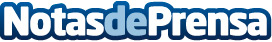 La agencia de marketing Sr. Potato elegida para gestionar las redes sociales de Room Mate Hotels y Be MateLas empresas de hoteles y apartamentos del conocido empresario Kike Sarasola, Room Mate Hotels y  Be Mate Apartments, en su imparable ascenso hacia el éxito, han dado un paso más en la implementación de su comunicación en redes socialesDatos de contacto:Sr. PotatoAgencia de Marketing Digital91 176 52 25Nota de prensa publicada en: https://www.notasdeprensa.es/la-agencia-de-marketing-sr-potato-elegida-para Categorias: Inmobiliaria Marketing Turismo E-Commerce http://www.notasdeprensa.es